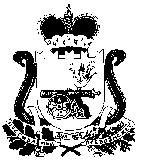 АДМИНИСТРАЦИЯ ТАЛАШКИНСКОГО СЕЛЬСКОГО ПОСЕЛЕНИЯ СМОЛЕНСКОГО РАЙОНА СМОЛЕНСКОЙ ОБЛАСТИ ПОСТАНОВЛЕНИЕ                             В соответствии с  постановлением Администрации Талашкинского сельского поселения Смоленского района Смоленской области от 13.03.2020. № 28 «Об утверждении Порядка принятия решений о разработке муниципальных программ, их формирования и реализации, и порядка проведения оценки эффективности реализации муниципальных программ  Талашкинского сельского поселения Смоленского района Смоленской области» Администрация Талашкинского сельского поселения Смоленского района Смоленской области ПОСТАНОВЛЯЕТ:1. Утвердить прилагаемую муниципальную программу «Повышение эффективности использования и охраны земель на территории Талашкинского сельского поселения Смоленского района Смоленской области».2. Настоящее постановление  распространяет свое действие на правоотношения, возникшие с 01.01.2021 года.3. Разместить настоящее постановление на официальном сайте Администрации Талашкинского сельского поселения Смоленского района Смоленской области.	Глава  муниципального образования Талашкинского сельского поселенияСмоленского района Смоленской области 	                                  И.Ю. Бабикова                                Утверждена Постановлением Администрации Талашкинского сельского поселения Смоленского района Смоленской области от 25.01.2021 № 8МУНИЦИПАЛЬНАЯ ПРОГРАММА«ПОВЫШЕНИЕ ЭФФЕКТИВНОСТИ ИСПОЛЬЗОВАНИЯ И ОХРАНЫ ЗЕМЕЛЬ НА ТЕРРИТОРИИ ТАЛАШКИНСКОГО СЕЛЬСКОГО ПОСЕЛЕНИЯ СМОЛЕНСКОГО РАЙОНА СМОЛЕНСКОЙ ОБЛАСТИ»ПАСПОРТмуниципальная  программа«Повышение эффективности использования и охраны земель на территории Талашкинского сельского поселения Смоленского района Смоленской области»Раздел 1. «Общая характеристика социально-экономической сферы реализации муниципальной  программы»Земля - важная часть окружающей среды, использование которой связано со всеми остальными природными объектами: животными, лесами, растительным миром, водами, полезными ископаемыми и другими ценностями недр земли. Без использования и охраны земли невозможно использование других природных ресурсов. Бесхозяйственность по отношению к земле немедленно наносит или в недалеком будущем будет наносить вред окружающей  среде, приводить не только к разрушению поверхностного слоя земли - почвы, ее химическому и радиоактивному загрязнению, но и сопровождаться экологическим ухудшением всего природного комплекса.Муниципальная программа «Повышение эффективности использования и охраны земель на территории Талашкинского сельского поселения Смоленского района Смоленской области»  (далее - Программа) направлена на создание благоприятных условий использования и охраны земель, обеспечивающих реализацию государственной политики эффективного и рационального использования и управления земельными ресурсами в интересах укрепления экономики сельского поселения.Использование значительных объемов земельного фонда в различных целях накладывает определенные обязательства по сохранению природной целостности всех звеньев экосистемы окружающей среды. В природе все взаимосвязано. Поэтому нарушение правильного функционирования одного из звеньев, будь то лес, животный мир, земля, ведет к дисбалансу и нарушению целостности экосистемы. Нерациональное использование земли, потребительское и бесхозяйственное отношение к ней приводят к нарушению выполняемых ею функций, снижению природных свойств.Охрана земель только тогда может быть эффективной, когда обеспечивается рациональное землепользование.Проблемы устойчивого социально-экономического развития Талашкинского сельского поселения Смоленского района Смоленской области и экологически безопасной жизнедеятельности его жителей на современном этапе тесно связаны с решением вопросов охраны и использования земель. На уровне сельского поселения можно решать местные проблемы охраны и использования земель самостоятельно, причем полным, комплексным и разумным образом в интересах не только ныне живущих людей, но и будущих поколений.На территории Талашкинского сельского поселения Смоленского района Смоленской области имеются земельные участки  различного  разрешенного использования. Наиболее ценными являются земли  сельскохозяйственного назначения,  относящиеся к сельскохозяйственным угодьям. Раздел 2. «Приоритеты муниципальной политики в  сфере реализации муниципальной  программы, цели,  целевые показатели, описание ожидаемых конечных результатов, сроков и этапов реализации муниципальной программы»Основными принципами муниципальной политики в сфере использования и охраны земель на территории поселения являются: законность и открытость деятельности Администрации Талашкинского сельского поселения Смоленского района Смоленской области, подотчетность и подконтрольность, эффективность. Целями  муниципальной программы  являются  предотвращение  и  ликвидация  загрязнения,  истощения, деградации,  порчи,  уничтожения  земель  и  почв  и  иного  негативного  воздействия  на  земли  и почвы, а также обеспечение рационального использования земель, в том числе для восстановления плодородия почв на землях сельскохозяйственного назначения и улучшения земель. Для достижения поставленных целей предполагается решение следующих задач: повышение эффективности использования и охраны земель на территории Талашкинского  сельского поселения Смоленского района Смоленской области, в том числе:-воспроизводство плодородия земель сельскохозяйственного назначения;-защита земель от водной и ветровой эрозии, селей, подтопления, заболачивания, вторичного засоления, иссушения, уплотнения, загрязнения химическими веществами, в  том числе радиоактивными, иными веществами и микроорганизмами, загрязнения отходами производства и потребления и другого негативного воздействия;-защита сельскохозяйственных угодий от зарастания деревьями и кустарниками, сорными растениями;- сохранение и восстановление зеленых насаждений;-обеспечение организации рационального использования   земель на территории сельского поселения.Реализация данной программы будет содействовать упорядочению землепользования;  вовлечение в оборот новых земельных участков; повышению инвестиционной привлекательности сельского поселения, соответственно росту экономики, более эффективному использованию и охране земель. В результате выполнения мероприятий Программы будет обеспечено: 1) благоустройство населенных пунктов;2) улучшение качественных характеристик земель;3) эффективное  использование земель.ЦЕЛЕВЫЕ ПОКАЗАТЕЛИ МУНИЦИПАЛЬНОЙ ПРОГРАММЫСрок реализации муниципальной программы - 2021- 2025 годы.Раздел 3. «Обоснование ресурсного обеспечения муниципальной программы»Общий объем финансирования муниципальной программы составляет 10,0 тыс. рублей, в том числе по годам реализации:- 2021 год - 2,0 тыс. рублей;- 2022 год - 2,0 тыс. рублей;- 2023 год - 2,0 тыс. рублей;- 2024 год - 2,0 тыс. рублей;- 2025 год - 2,0 тыс. рублей.Источник финансирования -  средства бюджета муниципального образования Талашкинского сельского поселения Смоленского района Смоленской области.Средства собственников земельных участков, землепользователей, землевладельцев и арендаторов земельных участков.Раздел 4. «Обобщенная характеристика подпрограмм, основных мероприятий, входящих в состав муниципальной  программы»Исполнители программы разрабатывают мероприятия  по реализации пунктов программы.     Перечень  мероприятий программы не  является исчерпывающим и может  изменяться, уточняться и дополняться. Изменения, вносимые в перечень мероприятий программы, оформляются муниципальными нормативно-правовыми актами  Администрации Талашкинского сельского поселения Смоленского района Смоленской области.План реализации муниципальной программы с перечнем мероприятий представлен  в  приложении. Раздел  5. «Основные меры правового регулирования в сфере реализации муниципальной программы»Правовое регулирование реализации мероприятий муниципальной программы осуществляется на основании следующих нормативных актов:- Конституция Российской Федерации;- Земельный Российской Федерации;- Федеральный закон от 6 октября 2003 года № 131-ФЗ «Об общих принципах местного самоуправления в Российской Федерации».Раздел 6. «Применение мер государственного регулирования в сфере реализации муниципальной  программыМеры государственного и муниципального регулирования в рамках реализации муниципальной программы не предусмотрены.Приложение к муниципальной программе  «Повышение эффективности использования  и охраны земель на территории  Талашкинского сельского поселения  Смоленского района Смоленской областиПЛАН РЕАЛИЗАЦИИ МУНИЦИПАЛЬНОЙ ПРОГРАММЫ                                                                                                          «Повышение эффективности использования и охраны земель на территории Талашкинского сельского поселения Смоленского района Смоленской области »от  25.01.2021                                                              № 8 Об утверждении муниципальной программы  «Повышение эффективности использования и охраны земель на территории Талашкинского сельского поселения Смоленского района Смоленской области на 2021-2025 годы»Ответственный исполнитель муниципальной  программыАдминистрации Талашкинского сельского поселения Смоленского района  Смоленской областиОтветственные исполнители подпрограмм муниципальной программыне имеетсяИсполнитель основных мероприятий муниципальной  программыАдминистрации Талашкинского сельского поселения Смоленского района  Смоленской областиЦель муниципальной программыПредотвращение и ликвидация загрязнения, истощения, деградации, порчи, уничтожения земель и почв и иного негативного воздействия на земли и почвы, а также обеспечения рационального использования земель, в том числе для восстановления плодородия почв на землях сельскохозяйственного назначения и улучшения земельЦелевые показатели реализации муниципальной программы-количество ликвидированных стихийных свалок; -количество посаженных деревьев;-количество выявленных самовольно занятых земельных участков.Сроки (этапы) реализации муниципальной  программы2021-2025Объемы ассигнований муниципальной программы (по годам реализации в разрезе источников финансирования)Общий объем финансирования муниципальной программы составляет 10,0 тыс. рублей, в том числе по годам реализации:- 2021 год - 2,0 тыс. рублей;- 2022 год - 2,0 тыс. рублей;- 2023 год - 2,0 тыс. рублей;- 2024 год - 2,0 тыс. рублей;- 2025 год - 2,0 тыс. рублей.Источник финансирования -  средства бюджета муниципального образования Талашкинского сельского поселения Смоленского района Смоленской области.Средства собственников земельных участков, землепользователей, землевладельцев и арендаторов земельных участков.Ожидаемые результаты реализации муниципальной  программы- Рациональное и эффективное использование и охрана земель;- упорядочение землепользования; - повышение экологической безопасности населения и качества его жизни№ п/пНаименование целевого показателяЕдиница измеренияБазовые значения показателей Планируемое значение показателейПланируемое значение показателейПланируемое значение показателейПланируемое значение показателейПланируемое значение показателей№ п/пНаименование целевого показателяЕдиница измерения2020 г.202120222023202420251Количество ликвидированных стихийных свалокшт.1222222Количество посаженных деревьевшт.1220202025253Количество выявленных самовольно занятых земельных участковшт.-11111N  
п/п N  
п/п Наименование     
мероприятияИсточники   
финансирова-
ния,направления  расходовФинансовые затраты на  
реализацию       
(тыс. рублей)Финансовые затраты на  
реализацию       
(тыс. рублей)Финансовые затраты на  
реализацию       
(тыс. рублей)Финансовые затраты на  
реализацию       
(тыс. рублей)Финансовые затраты на  
реализацию       
(тыс. рублей)Финансовые затраты на  
реализацию       
(тыс. рублей)Финансовые затраты на  
реализацию       
(тыс. рублей)Срок  
выполнения 
Срок  
выполнения 
Срок  
выполнения 
Исполнителимероприятий   
ПрограммыИсполнителимероприятий   
ПрограммыИсполнителимероприятий   
ПрограммыОжидаемые 
результатыОжидаемые 
результатыОжидаемые 
результатыN  
п/п N  
п/п Наименование     
мероприятияИсточники   
финансирова-
ния,направления  расходоввсегов том числе по  
годамв том числе по  
годамв том числе по  
годамв том числе по  
годамв том числе по  
годамв том числе по  
годамСрок  
выполнения 
Срок  
выполнения 
Срок  
выполнения 
Исполнителимероприятий   
ПрограммыИсполнителимероприятий   
ПрограммыИсполнителимероприятий   
ПрограммыОжидаемые 
результатыОжидаемые 
результатыОжидаемые 
результатыN  
п/п N  
п/п Наименование     
мероприятияИсточники   
финансирова-
ния,направления  расходоввсего202120222023202420252025Срок  
выполнения 
Срок  
выполнения 
Срок  
выполнения 
Исполнителимероприятий   
ПрограммыИсполнителимероприятий   
ПрограммыИсполнителимероприятий   
ПрограммыОжидаемые 
результатыОжидаемые 
результатыОжидаемые 
результатыОсновное мероприятие 1: Обеспечение мероприятий по эффективному использованию и охране земельных ресурсовОсновное мероприятие 1: Обеспечение мероприятий по эффективному использованию и охране земельных ресурсовОсновное мероприятие 1: Обеспечение мероприятий по эффективному использованию и охране земельных ресурсовОсновное мероприятие 1: Обеспечение мероприятий по эффективному использованию и охране земельных ресурсовОсновное мероприятие 1: Обеспечение мероприятий по эффективному использованию и охране земельных ресурсовОсновное мероприятие 1: Обеспечение мероприятий по эффективному использованию и охране земельных ресурсовОсновное мероприятие 1: Обеспечение мероприятий по эффективному использованию и охране земельных ресурсовОсновное мероприятие 1: Обеспечение мероприятий по эффективному использованию и охране земельных ресурсовОсновное мероприятие 1: Обеспечение мероприятий по эффективному использованию и охране земельных ресурсовОсновное мероприятие 1: Обеспечение мероприятий по эффективному использованию и охране земельных ресурсовОсновное мероприятие 1: Обеспечение мероприятий по эффективному использованию и охране земельных ресурсовОсновное мероприятие 1: Обеспечение мероприятий по эффективному использованию и охране земельных ресурсовОсновное мероприятие 1: Обеспечение мероприятий по эффективному использованию и охране земельных ресурсовОсновное мероприятие 1: Обеспечение мероприятий по эффективному использованию и охране земельных ресурсовОсновное мероприятие 1: Обеспечение мероприятий по эффективному использованию и охране земельных ресурсовОсновное мероприятие 1: Обеспечение мероприятий по эффективному использованию и охране земельных ресурсовОсновное мероприятие 1: Обеспечение мероприятий по эффективному использованию и охране земельных ресурсовОсновное мероприятие 1: Обеспечение мероприятий по эффективному использованию и охране земельных ресурсовОсновное мероприятие 1: Обеспечение мероприятий по эффективному использованию и охране земельных ресурсовОсновное мероприятие 1: Обеспечение мероприятий по эффективному использованию и охране земельных ресурсов1.1 Воспроизводство плодородия земель сельскохозяйственного назначения1.1 Воспроизводство плодородия земель сельскохозяйственного назначения1.1 Воспроизводство плодородия земель сельскохозяйственного назначения1.1 Воспроизводство плодородия земель сельскохозяйственного назначения1.1 Воспроизводство плодородия земель сельскохозяйственного назначения1.1 Воспроизводство плодородия земель сельскохозяйственного назначения1.1 Воспроизводство плодородия земель сельскохозяйственного назначения1.1 Воспроизводство плодородия земель сельскохозяйственного назначения1.1 Воспроизводство плодородия земель сельскохозяйственного назначения1.1 Воспроизводство плодородия земель сельскохозяйственного назначения1.1 Воспроизводство плодородия земель сельскохозяйственного назначения1.1 Воспроизводство плодородия земель сельскохозяйственного назначения1.1 Воспроизводство плодородия земель сельскохозяйственного назначения1.1 Воспроизводство плодородия земель сельскохозяйственного назначения1.1 Воспроизводство плодородия земель сельскохозяйственного назначения1.1 Воспроизводство плодородия земель сельскохозяйственного назначения1.1 Воспроизводство плодородия земель сельскохозяйственного назначения1.1 Воспроизводство плодородия земель сельскохозяйственного назначения1.1 Воспроизводство плодородия земель сельскохозяйственного назначения1.1 Воспроизводство плодородия земель сельскохозяйственного назначения1.1.1Воспроизводство плодородия земель сельскохозяйственного назначенияВоспроизводство плодородия земель сельскохозяйственного назначениясредства собственников и арендаторов  -- - - -  -  -постояннопостояннопостояннопостоянноСобственники, и арендаторы земельных участковСобственники, и арендаторы земельных участковСобственники, и арендаторы земельных участковсохранение и повышение плодородия земель сельскохозяйственного назначениясохранение и повышение плодородия земель сельскохозяйственного назначения1.2 Защита земель от водной и ветровой эрозии, селей, подтопления, заболачивания, вторичного засоления, иссушения, уплотнения, загрязнения химическими веществами, в  том числе радиоактивными, иными веществами и микроорганизмами, загрязнения отходами производства и потребления и другого негативного воздействия1.2 Защита земель от водной и ветровой эрозии, селей, подтопления, заболачивания, вторичного засоления, иссушения, уплотнения, загрязнения химическими веществами, в  том числе радиоактивными, иными веществами и микроорганизмами, загрязнения отходами производства и потребления и другого негативного воздействия1.2 Защита земель от водной и ветровой эрозии, селей, подтопления, заболачивания, вторичного засоления, иссушения, уплотнения, загрязнения химическими веществами, в  том числе радиоактивными, иными веществами и микроорганизмами, загрязнения отходами производства и потребления и другого негативного воздействия1.2 Защита земель от водной и ветровой эрозии, селей, подтопления, заболачивания, вторичного засоления, иссушения, уплотнения, загрязнения химическими веществами, в  том числе радиоактивными, иными веществами и микроорганизмами, загрязнения отходами производства и потребления и другого негативного воздействия1.2 Защита земель от водной и ветровой эрозии, селей, подтопления, заболачивания, вторичного засоления, иссушения, уплотнения, загрязнения химическими веществами, в  том числе радиоактивными, иными веществами и микроорганизмами, загрязнения отходами производства и потребления и другого негативного воздействия1.2 Защита земель от водной и ветровой эрозии, селей, подтопления, заболачивания, вторичного засоления, иссушения, уплотнения, загрязнения химическими веществами, в  том числе радиоактивными, иными веществами и микроорганизмами, загрязнения отходами производства и потребления и другого негативного воздействия1.2 Защита земель от водной и ветровой эрозии, селей, подтопления, заболачивания, вторичного засоления, иссушения, уплотнения, загрязнения химическими веществами, в  том числе радиоактивными, иными веществами и микроорганизмами, загрязнения отходами производства и потребления и другого негативного воздействия1.2 Защита земель от водной и ветровой эрозии, селей, подтопления, заболачивания, вторичного засоления, иссушения, уплотнения, загрязнения химическими веществами, в  том числе радиоактивными, иными веществами и микроорганизмами, загрязнения отходами производства и потребления и другого негативного воздействия1.2 Защита земель от водной и ветровой эрозии, селей, подтопления, заболачивания, вторичного засоления, иссушения, уплотнения, загрязнения химическими веществами, в  том числе радиоактивными, иными веществами и микроорганизмами, загрязнения отходами производства и потребления и другого негативного воздействия1.2 Защита земель от водной и ветровой эрозии, селей, подтопления, заболачивания, вторичного засоления, иссушения, уплотнения, загрязнения химическими веществами, в  том числе радиоактивными, иными веществами и микроорганизмами, загрязнения отходами производства и потребления и другого негативного воздействия1.2 Защита земель от водной и ветровой эрозии, селей, подтопления, заболачивания, вторичного засоления, иссушения, уплотнения, загрязнения химическими веществами, в  том числе радиоактивными, иными веществами и микроорганизмами, загрязнения отходами производства и потребления и другого негативного воздействия1.2 Защита земель от водной и ветровой эрозии, селей, подтопления, заболачивания, вторичного засоления, иссушения, уплотнения, загрязнения химическими веществами, в  том числе радиоактивными, иными веществами и микроорганизмами, загрязнения отходами производства и потребления и другого негативного воздействия1.2 Защита земель от водной и ветровой эрозии, селей, подтопления, заболачивания, вторичного засоления, иссушения, уплотнения, загрязнения химическими веществами, в  том числе радиоактивными, иными веществами и микроорганизмами, загрязнения отходами производства и потребления и другого негативного воздействия1.2 Защита земель от водной и ветровой эрозии, селей, подтопления, заболачивания, вторичного засоления, иссушения, уплотнения, загрязнения химическими веществами, в  том числе радиоактивными, иными веществами и микроорганизмами, загрязнения отходами производства и потребления и другого негативного воздействия1.2 Защита земель от водной и ветровой эрозии, селей, подтопления, заболачивания, вторичного засоления, иссушения, уплотнения, загрязнения химическими веществами, в  том числе радиоактивными, иными веществами и микроорганизмами, загрязнения отходами производства и потребления и другого негативного воздействия1.2 Защита земель от водной и ветровой эрозии, селей, подтопления, заболачивания, вторичного засоления, иссушения, уплотнения, загрязнения химическими веществами, в  том числе радиоактивными, иными веществами и микроорганизмами, загрязнения отходами производства и потребления и другого негативного воздействия1.2 Защита земель от водной и ветровой эрозии, селей, подтопления, заболачивания, вторичного засоления, иссушения, уплотнения, загрязнения химическими веществами, в  том числе радиоактивными, иными веществами и микроорганизмами, загрязнения отходами производства и потребления и другого негативного воздействия1.2 Защита земель от водной и ветровой эрозии, селей, подтопления, заболачивания, вторичного засоления, иссушения, уплотнения, загрязнения химическими веществами, в  том числе радиоактивными, иными веществами и микроорганизмами, загрязнения отходами производства и потребления и другого негативного воздействия1.2 Защита земель от водной и ветровой эрозии, селей, подтопления, заболачивания, вторичного засоления, иссушения, уплотнения, загрязнения химическими веществами, в  том числе радиоактивными, иными веществами и микроорганизмами, загрязнения отходами производства и потребления и другого негативного воздействия1.2 Защита земель от водной и ветровой эрозии, селей, подтопления, заболачивания, вторичного засоления, иссушения, уплотнения, загрязнения химическими веществами, в  том числе радиоактивными, иными веществами и микроорганизмами, загрязнения отходами производства и потребления и другого негативного воздействия1.2.11.2.1защита от заражения сельскохозяйственных земель карантинными вредителями и болезнями растений средства собственников и арендаторов-- - - -  -  -постояннопостояннопостоянноСобственники, и арендаторы земельных участковСобственники, и арендаторы земельных участковСобственники, и арендаторы земельных участковсохранение и повышение плодородия земель предотвращение деградации, заражения, земельсохранение и повышение плодородия земель предотвращение деградации, заражения, земельсохранение и повышение плодородия земель предотвращение деградации, заражения, земель1.2.21.2.2расходы по охране земельных ресурсов (ликвидация последствий загрязнения и захламления земель, ликвидация несанкционированных свалок ТБО)Местный бюджет10,0  2,02,02,02,02,02,0постояннопостояннопостоянноАдминистрация     
Талашкинского
сельского поселения   Администрация     
Талашкинского
сельского поселения   Администрация     
Талашкинского
сельского поселения   Обеспечение и сохранение экологических системОбеспечение и сохранение экологических системОбеспечение и сохранение экологических систем1.3 Защита сельскохозяйственных угодий от зарастания деревьями и кустарниками, сорными растениями1.3 Защита сельскохозяйственных угодий от зарастания деревьями и кустарниками, сорными растениями1.3 Защита сельскохозяйственных угодий от зарастания деревьями и кустарниками, сорными растениями1.3 Защита сельскохозяйственных угодий от зарастания деревьями и кустарниками, сорными растениями1.3 Защита сельскохозяйственных угодий от зарастания деревьями и кустарниками, сорными растениями1.3 Защита сельскохозяйственных угодий от зарастания деревьями и кустарниками, сорными растениями1.3 Защита сельскохозяйственных угодий от зарастания деревьями и кустарниками, сорными растениями1.3 Защита сельскохозяйственных угодий от зарастания деревьями и кустарниками, сорными растениями1.3 Защита сельскохозяйственных угодий от зарастания деревьями и кустарниками, сорными растениями1.3 Защита сельскохозяйственных угодий от зарастания деревьями и кустарниками, сорными растениями1.3 Защита сельскохозяйственных угодий от зарастания деревьями и кустарниками, сорными растениями1.3 Защита сельскохозяйственных угодий от зарастания деревьями и кустарниками, сорными растениями1.3 Защита сельскохозяйственных угодий от зарастания деревьями и кустарниками, сорными растениями1.3 Защита сельскохозяйственных угодий от зарастания деревьями и кустарниками, сорными растениями1.3 Защита сельскохозяйственных угодий от зарастания деревьями и кустарниками, сорными растениями1.3 Защита сельскохозяйственных угодий от зарастания деревьями и кустарниками, сорными растениями1.3 Защита сельскохозяйственных угодий от зарастания деревьями и кустарниками, сорными растениями1.3 Защита сельскохозяйственных угодий от зарастания деревьями и кустарниками, сорными растениями1.3 Защита сельскохозяйственных угодий от зарастания деревьями и кустарниками, сорными растениями1.3 Защита сельскохозяйственных угодий от зарастания деревьями и кустарниками, сорными растениями1.3.11.3.1сохранение и повышение плодородия почв, защита земель от зарастания сорными растениями, кустарниками и мелколесьем, иных видов ухудшения состояния земель средства собственников и арендаторов------постояннопостояннопостоянноСобственники, и арендаторы земельных участковСобственники, и арендаторы земельных участковСобственники, и арендаторы земельных участковСобственники, и арендаторы земельных участковсохранение и повышение плодородия земель сельскохозяйственного назначениясохранение и повышение плодородия земель сельскохозяйственного назначениясохранение и повышение плодородия земель сельскохозяйственного назначения1.4 Сохранение и восстановление зеленых насаждений1.4 Сохранение и восстановление зеленых насаждений1.4 Сохранение и восстановление зеленых насаждений1.4 Сохранение и восстановление зеленых насаждений1.4 Сохранение и восстановление зеленых насаждений1.4 Сохранение и восстановление зеленых насаждений1.4 Сохранение и восстановление зеленых насаждений1.4 Сохранение и восстановление зеленых насаждений1.4 Сохранение и восстановление зеленых насаждений1.4 Сохранение и восстановление зеленых насаждений1.4 Сохранение и восстановление зеленых насаждений1.4 Сохранение и восстановление зеленых насаждений1.4 Сохранение и восстановление зеленых насаждений1.4 Сохранение и восстановление зеленых насаждений1.4 Сохранение и восстановление зеленых насаждений1.4 Сохранение и восстановление зеленых насаждений1.4 Сохранение и восстановление зеленых насаждений1.4 Сохранение и восстановление зеленых насаждений1.4 Сохранение и восстановление зеленых насаждений1.4 Сохранение и восстановление зеленых насаждений1.4.11.4.1охрана, восстановление и развитие природной среды (озеленение)Без финансирования  -     -  -     -  -     -    -    -  апрель, май, сентябрь, октябрь (ежегодно)апрель, май, сентябрь, октябрь (ежегодно)апрель, май, сентябрь, октябрь (ежегодно)апрель, май, сентябрь, октябрь (ежегодно)Администрация     
Талашкинского
сельского поселения   Администрация     
Талашкинского
сельского поселения   Администрация     
Талашкинского
сельского поселения   сохранение, защита и улучшение условий окружающей среды  для обеспечения здоровья и благоприятных условий жизнедеятельности  населениясохранение, защита и улучшение условий окружающей среды  для обеспечения здоровья и благоприятных условий жизнедеятельности  населения1.4.21.4.2Проведение мероприятий по благоустройству территории сельского поселения (субботники)Без финансирования  ---     -  -     -    -    -  апрель, май, сентябрь, октябрь (ежегодно)апрель, май, сентябрь, октябрь (ежегодно)апрель, май, сентябрь, октябрь (ежегодно)апрель, май, сентябрь, октябрь (ежегодно)Организации, учреждения всех форм собственности, населениеОрганизации, учреждения всех форм собственности, населениеОрганизации, учреждения всех форм собственности, населениеповышение экологической безопасности населения и качества его жизниповышение экологической безопасности населения и качества его жизни1.5 Обеспечение организации рационального использования земель на территории сельского поселения1.5 Обеспечение организации рационального использования земель на территории сельского поселения1.5 Обеспечение организации рационального использования земель на территории сельского поселения1.5 Обеспечение организации рационального использования земель на территории сельского поселения1.5 Обеспечение организации рационального использования земель на территории сельского поселения1.5 Обеспечение организации рационального использования земель на территории сельского поселения1.5 Обеспечение организации рационального использования земель на территории сельского поселения1.5 Обеспечение организации рационального использования земель на территории сельского поселения1.5 Обеспечение организации рационального использования земель на территории сельского поселения1.5 Обеспечение организации рационального использования земель на территории сельского поселения1.5 Обеспечение организации рационального использования земель на территории сельского поселения1.5 Обеспечение организации рационального использования земель на территории сельского поселения1.5 Обеспечение организации рационального использования земель на территории сельского поселения1.5 Обеспечение организации рационального использования земель на территории сельского поселения1.5 Обеспечение организации рационального использования земель на территории сельского поселения1.5 Обеспечение организации рационального использования земель на территории сельского поселения1.5 Обеспечение организации рационального использования земель на территории сельского поселения1.5 Обеспечение организации рационального использования земель на территории сельского поселения1.5 Обеспечение организации рационального использования земель на территории сельского поселения1.5 Обеспечение организации рационального использования земель на территории сельского поселения1.5 Обеспечение организации рационального использования земель на территории сельского поселения1.5.11.5.1выявление пустующих и нерационально используемых земель и своевременное вовлечение их в хозяйственный оборотБез финансирования    -     -  -     -  -   ---постояннопостояннопостояннопостоянноАдминистрация     
Талашкинского
сельского поселения   Администрация     
Талашкинского
сельского поселения   Администрация     
Талашкинского
сельского поселения   систематическое выявление пустующих и нерационально используемых земель в целях передачи их в аренду (собственность)систематическое выявление пустующих и нерационально используемых земель в целях передачи их в аренду (собственность)1.5.21.5.2выявление  фактов самовольного занятия земельных участковБез финансирования    -     -  -     -  -   ---постояннопостояннопостояннопостоянноАдминистрация     
Талашкинского
сельского поселения   Администрация     
Талашкинского
сельского поселения   Администрация     
Талашкинского
сельского поселения   1.5.31.5.3разъяснение гражданам земельного законодательства РФБез финансирования    -     -  -     -  -   --- ежегодно ежегодно ежегодно ежегодноАдминистрация     
Талашкинского
сельского поселения   Администрация     
Талашкинского
сельского поселения   Администрация     
Талашкинского
сельского поселения   Всего по муниципальной программеВсего по муниципальной программеВсего по муниципальной программеМестный бюджет10,0  2,02,02,02,02,02,02,0